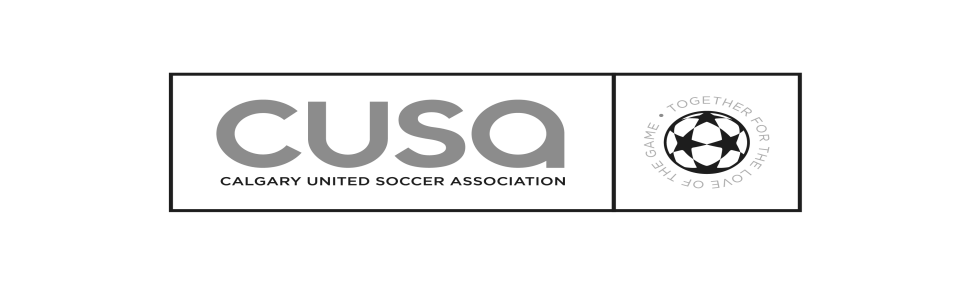 Date: _____________ Game Time: _______ Location: ____________   Regular League    Other __________ Division __________	      Y  /  M  /  DTeam: _______________________________    vs.  Opponents: ____________________________ Home Team       Away Team                                       Goals                                                                                                                       Goals  Fair Play Rating:  Referee to complete for each team    0         1          2          3          4           5           6          7         8          9           10                                  Unacceptable                                  Marginal	                         Satisfactory	              ExcellentReferee: ______________________ Signature: __________________________ A/R __________________ A/R ____________________Game Official’s Comments_____________________________________________________________________________________________________________________________________________________________________________________________________YellowCardRedCardGoalsShirt#Ref. CardPRINT IN ALPHABETICAL ORDERFIRST NAME 	             LAST NAMEI.D. #	Coach (Print):(MANDATORY)	Team Official:Team Official:Team Official:1.2.3.4.5.6.7.8.9.10.11.12.13.14.15.16.17.18.19.20.PLAYUP NAMERegistered TeamPLAYUP NAMERegistered TeamPLAYUP NAMERegistered TeamPLAYUP NAMERegistered Team